4-6 metų vaikučiusKviečiame į piešimo ir tapybos būrelį Panevėžio moksleivių namuose „Tapybos magija“Užsiėmimai vyks pirmadieniais, trečiadieniais 17.15-19.15 val.Vaikai susipažins su įvairiomis meno technikomis: piešimu, tapyba, keramika. Taip pat  susipažins su priemonėmis: akvarele, guašas, spalvotais ir paprastais pieštukais, pastele, vaškinės kreidelės, teptukais, modelinu. Lavinsime kūrybiškumą, fantaziją. Ugdysime gebėjimą stebėti, analizuoti, suprasti aplinkinį pasaulį.Jeigu susidomėjote, paskambinkite:Mokytoja Laura Masiulytė, tel.863868378Panevėžio moksleivių namai tel. 8-45 516001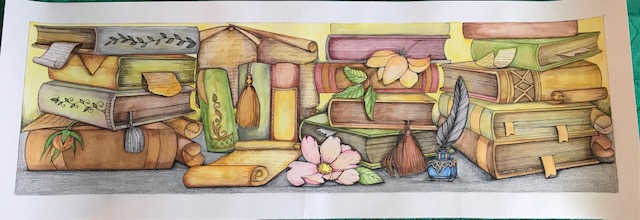 